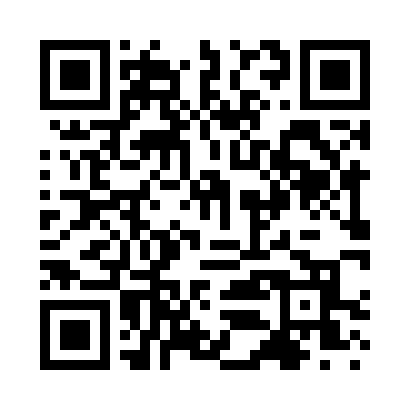 Prayer times for J O Junction, Wyoming, USAMon 1 Jul 2024 - Wed 31 Jul 2024High Latitude Method: Angle Based RulePrayer Calculation Method: Islamic Society of North AmericaAsar Calculation Method: ShafiPrayer times provided by https://www.salahtimes.comDateDayFajrSunriseDhuhrAsrMaghribIsha1Mon4:025:441:185:198:5110:332Tue4:035:441:185:198:5110:323Wed4:045:451:185:198:5110:324Thu4:055:451:185:208:5110:315Fri4:065:461:185:208:5010:316Sat4:065:471:185:208:5010:307Sun4:075:471:195:208:5010:308Mon4:085:481:195:208:4910:299Tue4:095:491:195:208:4910:2810Wed4:105:491:195:208:4810:2711Thu4:115:501:195:208:4810:2612Fri4:135:511:195:208:4710:2613Sat4:145:521:195:208:4710:2514Sun4:155:531:205:208:4610:2415Mon4:165:531:205:208:4610:2316Tue4:175:541:205:198:4510:2217Wed4:185:551:205:198:4410:2118Thu4:205:561:205:198:4410:2019Fri4:215:571:205:198:4310:1820Sat4:225:581:205:198:4210:1721Sun4:235:581:205:198:4110:1622Mon4:255:591:205:198:4010:1523Tue4:266:001:205:188:3910:1324Wed4:276:011:205:188:3910:1225Thu4:296:021:205:188:3810:1126Fri4:306:031:205:188:3710:0927Sat4:316:041:205:178:3610:0828Sun4:336:051:205:178:3510:0729Mon4:346:061:205:178:3410:0530Tue4:366:071:205:168:3310:0431Wed4:376:081:205:168:3110:02